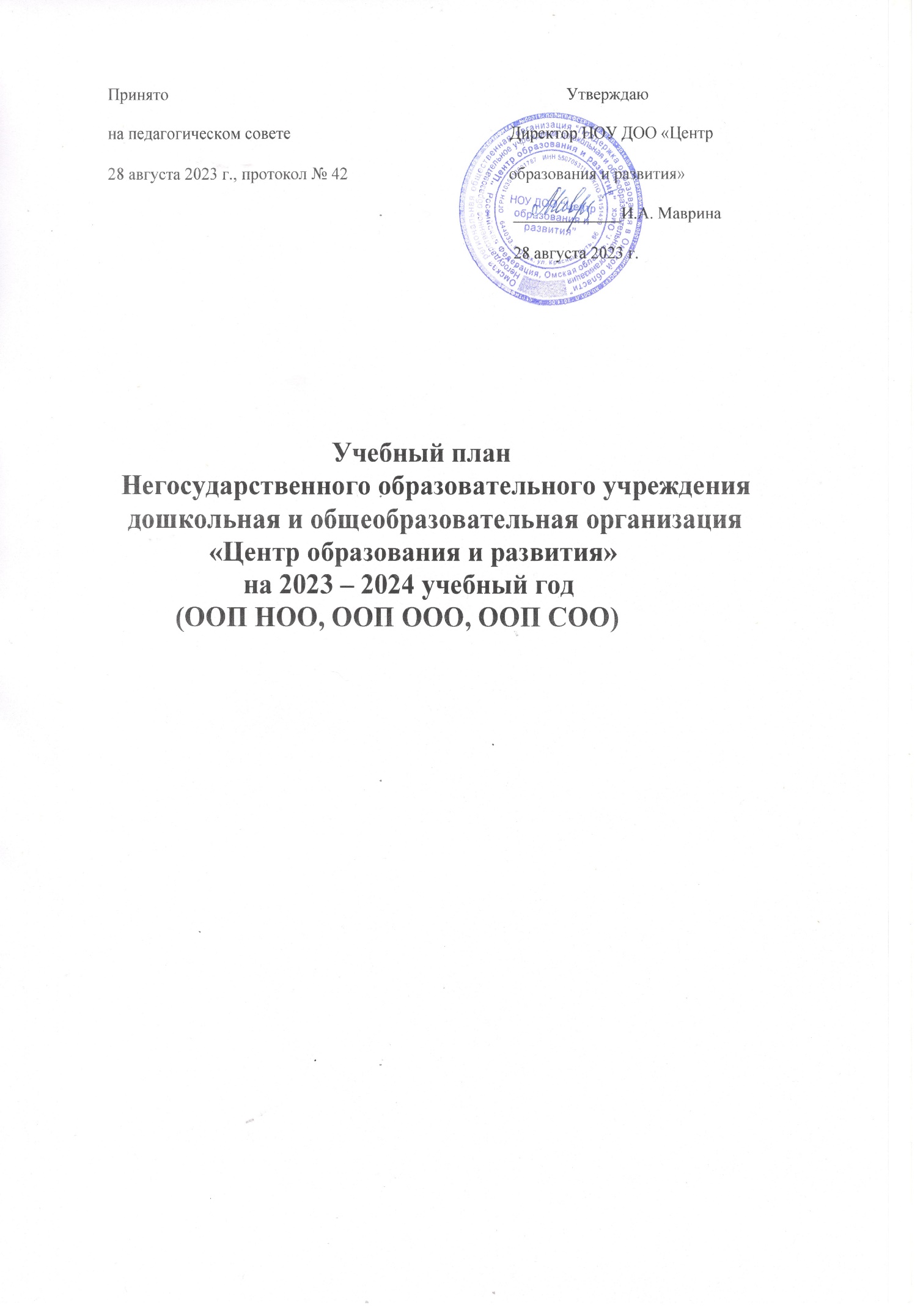 Учебный планначального общего образования НОУ ДОО «Центробразования и развития» на 2023 -2024 учебный год        Учебный план НОУ ДОО «Центр образования и развития» реализует Федеральную образовательную программу начального общего образования (Федеральный учебный план. Вариант 1), фиксирует общий объём нагрузки, максимальный объём аудиторной нагрузки обучающихся, состав и структуру предметных областей, распределяет учебное время, отводимое на их освоение по классам и учебным предметам.         Учебный план – «документ, который определяет перечень, трудоемкость, последовательность и распределение по периодам обучения учебных предметов, курсов, дисциплин (модулей), практик, иных видов учебной деятельности и, если иное не установлено настоящим Федеральным законом, формы промежуточной аттестации обучающихся». (Гл.1.ст.22 и 23 Федерального закона от 29 декабря 2012 года № 273-ФЗ «Об образовании в Российской Федерации»).В соответствии с требованиями современного общества, с необходимостью удовлетворения разноуровневого социального заказа образованию со стороны государства и с учётом особенностей развития негосударственного образовательного учреждения определены следующие образовательные цели и задачи:Выполнение и превышение государственного образовательного стандарта согласно основополагающим законодательным актам РФ в сфере образования и образовательной деятельности.Обеспечение доступности качественного образования каждому обучающемуся в соответствии с его учебными возможностями и интересами, формирование целостной системы универсальных учебных действий, организация самостоятельной работы обучающихся и повышение личной ответственности школьников за результаты учебной деятельности.Формирование у обучающихся гражданской ответственности и правового самосознания, высокой культуры, активности и готовности к успешной социализации в современном мире.На достижение данных образовательных целей и решение указанных задач направлен учебный план НОУ ДОО «Центр образования и развития», разработанный на основе следующих нормативных документов:- Федерального Закона от 29 декабря 2012 года № 273-ФЗ «Об образовании в Российской Федерации»-  Приказа Министерства просвещения Российской Федерации от 31 мая 2021 г. № 286 “Об утверждении федерального государственного образовательного стандарта начального общего образования»;- Приказа Министерства просвещения Российской Федерации от 18.мая 2023 года №370 «Об утверждении  Федеральной образовательной программы  начального общего образования»;- Приказа Министерства просвещения Российской Федерации  от 22.03.2021 № 115 «Об утверждении Порядка организации и осуществления образовательной деятельности по основным общеобразовательным программам – образовательным программам начального общего, основного общего и среднего общего образования»;-  Постановления Главного государственного санитарного врача Российской Федерации от 28 сентября 2020 года № 3648-20 «Санитарно-эпидемиологические требования к организациям воспитания и обучения, отдыха и оздоровления детей и молодёжи» - Приказа Министерства просвещения Российской  Федерации от 31 мая 2021 года №286 «Об утверждении  федерального государственного  образовательного стандарта начального общего образования»В НОУ ДОО «Центр образования и развития» реализуется Федеральный учебный план начального общего образования для  общеобразовательных учреждений, в которых обучение ведётся на русском языке.Учебный план состоит из двух частей — обязательной части и части, формируемой участниками образовательных отношений. Объём обязательной части программы начального общего образования составляет 80 %, а объём части, формируемой участниками образовательных отношений из перечня, предлагаемого образовательной организацией, — 20 % от общего объёма. Объём обязательной части программы начального общего образования  реализуется в соответствии с требованиями к организации образовательного процесса к учебной нагрузке при 5-дневной учебной неделе, предусмотренными действующими санитарными правилами и гигиеническими нормативами. Обязательная часть федерального учебного плана определяет состав учебных предметов обязательных предметных областей, которые должны быть реализованы во всех имеющих государственную аккредитацию образовательных организациях, реализующих основную образовательную программу начального общего образования, и учебное время, отводимое на их изучение по классам (годам) обучения. Обязательная часть учебного плана отражает содержание образования, которое обеспечивает достижение важнейших целей современного начального общего образования:- формирование гражданской идентичности обучающихся, приобщение их к общекультурным, национальным и этнокультурным ценностям;- готовность обучающихся к продолжению образования на последующих уровнях основного общего образования, их приобщение к информационным технологиям;- формирование здорового образа жизни, элементарных правил поведения в экстремальных ситуациях;- личностное развитие обучающегося в соответствии с его индивидуальностью.Распределение образовательной деятельности обучающихся начального общего образования по периодам обучения на уровне начального общего образования осуществляется по обязательным предметным областям:Предмет ОРКСЭ изучается в 4 классе на основе добровольного выбора модуля. Данный предмет ведётся с целью развития представлений младшего подростка о значении нравственных норм и ценностей для достойной жизни личности, семьи, общества; для обобщения знаний и представлений о духовной культуре и морали, полученных обучающимися в начальной школе, и формирования у них ценностно-смыслового восприятия истории и культуры при изучении гуманитарных предметов на ступени основной школы и предмета ОДНКНР в 5 и 6 классах. Образовательная организация самостоятельна в организации образовательной деятельности (урочной и внеурочной), в выборе видов деятельности по каждому предмету (проектная деятельность практические и лабораторные занятия, экскурсии и другое). Во время занятий необходим перерыв для гимнастики не менее 2 минут.      Часть учебного плана, формируемая участниками образовательных отношений в НОУ ДОО «Центр образования и развития» использована на  изучение второго иностранного зыка: французского или немецкого (по выбору обучающихся и их родителей (законных представителей)).      Организация  внеурочной деятельности является неотъемлемой частью образовательного процесса.  Обучающимся предоставляется возможность выбора  занятий, направленных на  развитие школьников.   В соответствии с требованиями ФГОС НОО внеурочная деятельность организуется по направлениям развития личности: гражданско - патриотическому, духовно – нравственному, эстетическому, физическому,  трудовому, экологическому, ценности научного познания.Внеурочная деятельность осуществляется в формах, отличных от урочной (экскурсии, походы, соревнования, посещения театров, музеев, проведение общественно-полезных практик и др.). Формы организации образовательной деятельности, чередование урочной и внеурочной деятельности при реализации ФОП НОО определяет школа. .Возможно деление классов на группы при проведении учебных занятий, курсов, дисциплин (модулей).  В рамках внеурочной деятельности  большое внимание уделяется двигательной активности школьников. В связи с этим в НОУ ДОО «Центр образования и развития» для всех обучающихся начальных классов предусмотрены  спортивные игры по  2 часа в неделю.         Время, отведенное на внеурочную деятельность, не учитывается при определении максимально допустимой недельной нагрузки обучающихся. Объём внеурочной деятельности для обучающихся при освоении ими программы начального общего образования составляет до 1320 академических часов за четыре года обучения.         Нормативный срок освоения ООП начального общего образования составляет 4 года с 1-го по 4-ый класс. Режим занятий установлен в соответствии с нормами СанПиН, введенными в действие постановлением Главного государственного санитарного врача РФ от 28 сентября 2020 г. N 3648-20. Начальная школа НОУ ДОО «Центр образования и развития» работает по 5-дневной учебной неделе, все классы обучаются в первую смену.Продолжительность учебного года при получении начального общего образованияво 2 –4 классах составляет 34 недели, в 1 классе — 33 недели. Продолжительность каникул в течение учебного года составляет не менее 30 календарных дней, летом — не менее 12 недель. Для обучающихся в 1 классе устанавливаются в течение года дополнительные недельные каникулы.Общая трудоемкость учебного плана начального общего образования  составляет 3039 часов за 4 года обучения. В 1-ом классе трудоёмкость учебного плана составляет 693 часа,  во 2-ом 782 часа, в 3-ем 782 часа, в 4-ом 782 часа. Максимальное количество часов в неделю в 1, 2, 3 и 4 классах  составляет 21, 23, 23 и 23 часа соответственно. Продолжительность урока составляет: — в 1 классе — 35 мин (сентябрь — декабрь), 40 мин (январь — май);—  во 2—4 классах — 40 мин.      В целях удовлетворения образовательных потребностей и интересов обучающихся могут разрабатываться индивидуальные учебные планы  как для детей, имеющих особые образовательные потребности, так и  для ускоренного обучения школьников , в пределах осваиваемой программы начального общего образования в порядке, установленном нормативными локальными  актами НОУ ДОО «Центр образования и развития». .           Промежуточная аттестация обучающихся начальных классов                                   в 2023 - 24 учебном годуВ рамках промежуточной аттестации независимо от формы получения образования и формы обучения учащиеся имеют право на объективную оценку и основой этой оценки служат федеральные государственные образовательные стандарты. В соответствии с п. 1 ст. 58 Федерального Закона «Об образовании в Российской Федерации»: «освоение образовательной программы (за исключением образовательной программы дошкольного образования), в том числе отдельной части или всего объема учебного предмета, курса, дисциплины (модуля) образовательной программы, сопровождается промежуточной аттестацией обучающихся, проводимой в формах, определенных учебным планом, и в порядке, установленном образовательной организацией».В 2023 - 24 учебном году по решению научно-методического совета НОУ ДОО «Центр образования и развития» протокол №5 от 28.08 2023 г. и в соответствии с Положением о проведении промежуточной аттестации учащихся и осуществлении текущего контроля их успеваемости в НОУ ДОО «Центр образования и развития» запланированы следующие формы итоговой и промежуточной аттестации: 2 - 4 классы – итоговая комплексная работа;2 – 4 классы – контрольный диктант с грамматическим заданием по русскому языку, контрольная работа по математике. Расписание промежуточной аттестации утверждается директором образовательного учреждения. Контрольно- измерительные материалы для проведения промежуточной аттестации рассматриваются на заседании методических объединений, затем на заседании научно-методического совета и утверждаются директором образовательного учреждения.Промежуточная аттестация по всем остальным предметам учебного плана в каждом классе заключается в выставлении средней отметки по итогам года исходя из отметок по частям образовательной программы за триместры с учётом отметки за итоговую контрольную работу по предмету, предусмотренную рабочей программой (накопленного балла).В 1-ом классе безотметочная система оценивания. По окончании учебного года обучающиеся выполняют итоговую комплексную работу и контрольные работы по русскому языку и математике, предусмотренные рабочими программами учителей 1-го класса.Учебный план НОУ ДОО «Центр образования и развития» на 2023-24 учебный годна основе Федерального учебного плана (Вариант 1)Начальное общее образование ФГОС                                                      5-дневная учебная неделяУчебный планосновного общего образованияна 2023 -2024 учебный год     Учебный план НОУ ДОО «Центр образования и развития» разработан на основе Федерального учебного плана основного общего образования (Вариант 1)     Учебный план – «документ, который определяет перечень, трудоемкость, последовательность и распределение по периодам обучения учебных предметов, курсов, дисциплин (модулей), практики, иных видов учебной деятельности и, если иное не установлено настоящим Федеральным законом, формы промежуточной аттестации обучающихся». Индивидуальный учебный план – «учебный план, обеспечивающий освоение образовательной программы на основе индивидуализации её содержания с учётом особенностей и образовательных потребностей конкретного обучающегося» (Гл.1.ст.22 и 23 Федерального закона от 29 декабря 2012 года № 273-ФЗ «Об образовании в Российской Федерации»). В соответствии с требованиями современного общества, с необходимостью удовлетворения разноуровневого социального заказа образованию со стороны государства и с учётом особенностей развития негосударственного образовательного учреждения определены следующие образовательные цели и задачи:Выполнение и превышение государственного образовательного стандарта согласно основополагающим законодательным актам РФ в сфере образования и образовательной деятельности.Обеспечение доступности качественного образования каждому обучающемуся в соответствии с его учебными возможностями и интересами, формирование целостной системы универсальных учебных действий, организация самостоятельной работы обучающихся и повышение личной ответственности школьников за результаты учебной деятельности.Формирование у обучающихся гражданской ответственности и правового самосознания, высокой культуры, активности и готовности к успешной социализации в современном мире.На достижение данных образовательных целей и решение указанных задач направлен учебный план НОУ ДОО «Центр образования и развития», разработанный на основе следующих нормативных документов:- Федеральным законом «Об образовании в Российской Федерации» от 29.12.2012 г. №273-ФЗ;- Приказом Министерства просвещения России от 22.03.2021 № 115 «Об утверждении Порядка организации и осуществления образовательной деятельности по основным общеобразовательным программам – образовательным программам начального общего, основного общего и среднего общего образования»; - Приказом Министерства просвещения Российской  Федерации от 31 мая 2021 года №287 «Об утверждении  федерального государственного  образовательного стандарта основного общего образования»; - Приказом Министерства просвещения Российской Федерации от 16.ноября 2022 года № 993 «Об утверждении  Федеральной образовательной программы  основного общего образования»;- Постановлением Главного государственного санитарного врача Российской Федерации от 28 сентября 2020 года № 3648-20 «Санитарно-эпидемиологические требования к организациям воспитания и обучения, отдыха и оздоровления детей и молодёжи.В НОУ ДОО «Центр образования и развития» реализуется Федеральный учебный план основного  общего образования  для  общеобразовательных учреждений, в которых обучение ведётся на русском языке.                          Учебный план ООО определяет рамки отбора учебного материала, формирования перечня результатов образования и организации образовательной деятельности.Учебный план:-фиксирует максимальный объем учебной нагрузки обучающихся;-определяет (регламентирует) перечень учебных предметов, курсов и время, отводимое на их освоение и организацию;-распределяет учебные предметы, курсы по классам и учебным годам.Распределение образовательной деятельности обучающихся основного общего образования по периодам обучения при получении основного общего образования осуществляется по обязательным предметным областям:Учебный план является механизмом реализации основной образовательной программы основного общего образования НОУ ДОО «Центр образования и развития». Он состоит из двух частей:1) обязательной, в полной мере реализующей федеральный компонент государственного образовательного стандарта, что позволяет обеспечить каждому обучающемуся такие знания, умения и навыки, которые дают ему возможность на любом этапе продолжить обучение в другом общеобразовательном заведении страны. Обязательная часть учебного плана реализуется средствами программно-методического обеспечения и рабочих программ по предметам. Рабочие программы всех учебных предметов, представленных в учебном плане, размещены в содержательном разделе основной образовательной программы основного общего образования;2) формируемой участниками образовательных отношений, направленной (в соответствии с образовательными потребностями детей и родителей) на освоение второго иностранного языка: французского или немецкого в 5 – 9 классахВ 5-ом и 6-ом классах предусмотрено ведение предмета Основы духовно- нравственной культуры народов России, являющегося логическим продолжением предмета Основы религиозных культур и светской этики. Данный предмет изучается  в течение всего учебного года:  1 час в неделю при общем объёме 34 часа в год, за два учебных года 68 часов.В 9 классе с 2023-2024 учебного года в рамках предмета «История» будет изучаться модуль «Введение в Новейшую историю России» 17 часов в год. Содержание учебного модуля, его воспитательный потенциал призван реализовать условия для формирования у подрастающего поколения граждан целостной картины российской истории, осмысления роли современной России в мире, важности вклада каждого народа в общую историю Отечества, позволит создать основу для овладения знаниями об основных этапах и событиях новейшей истории России на уровне среднего общего образования.Продолжительность учебного года в 5 – 8 классах составляет 34 недели. Количество учебных занятий за 5 лет  в 5 – 9 классах не может составлять менее 3969 академических часов и более 4427 академических часов. Максимальное число часов в  неделю в 5, 6 и 7 классах при 5-дневной учебной неделе и 34 учебных неделях составляет 29, 30 и 32 часа соответственно. Максимальное число часов в неделю в 8  классе составляет 33 часа. Продолжительность учебного года в 9 классе составляет 33 недели. Количество учебных занятий за учебный год  в  9  классе  составляет 1122 академических часа.. Максимальное число часов в неделю в  9 классе составляет 33 часа.        Организация  внеурочной деятельности является неотъемлемой частью образовательного процесса.  Обучающимся предоставляется возможность выбора  занятий, направленных на  развитие школьников.   В соответствии с требованиями ФГОС ООО внеурочная деятельность организуется по направлениям развития личности: гражданско - патриотическому, духовно – нравственному, эстетическому, физическому,  трудовому, экологическому, ценности научного познания.Внеурочная деятельность осуществляется в формах, отличных от урочной (экскурсии, походы, соревнования, посещения театров, музеев, проведение общественно-полезных практик и др.). Формы организации образовательной деятельности, чередование урочной и внеурочной деятельности при реализации ФОП СОО определяет школа. .Возможно деление классов на группы при проведении учебных занятий, курсов, дисциплин (модулей).         Время, отведенное на внеурочную деятельность, не учитывается при определении максимально допустимой недельной нагрузки обучающихся. Количество часов, выделяемых на внеурочную деятельность, составляет за 5 лет обучения на уровне основного общего образования не более 1750 часов, в год - не более 350 часов.Промежуточная аттестация обучающихся 5, 6, 7 и 8 классовв 2023-24 учебном годуВ рамках промежуточной аттестации независимо от формы получения образования и формы обучения учащиеся имеют право на объективную оценку и основой этой оценки служат федеральные государственные образовательные стандарты. В соответствии с п. 1 ст. 58 Федерального Закона «Об образовании в Российской Федерации»: «освоение образовательной программы (за исключением образовательной программы дошкольного образования), в том числе отдельной части или всего объема учебного предмета, курса, дисциплины (модуля) образовательной программы, сопровождается промежуточной аттестацией обучающихся, проводимой в формах, определенных учебным планом, и в порядке, установленном образовательной организацией».В соответствии с решением научно-методического совета НОУ ДОО «Центр образования и развития» протокол № 5 от 28.08.2023 г. и Положением о проведении промежуточной аттестации учащихся и осуществлении текущего контроля их успеваемости в НОУ ДОО «Центр образования и развития» запланированы следующие формы итоговой и промежуточной аттестации в 5, 6, 7 и 8 классах: 5 класс – итоговая комплексная работа; контрольный диктант с грамматическим заданием по русскому языку; контрольная работа по математике; контрольный тест по биологии; 6 класс – итоговая комплексная работа; контрольный диктант с грамматическим заданием по русскому языку; контрольная работа по математике; контрольная работа по английскому языку;7 класс -– итоговая комплексная работа; контрольный диктант с грамматическим заданием по русскому языку; контрольная работа по алгебре; контрольный тест по истории.8 класс -– итоговая комплексная работа; контрольный диктант с грамматическим заданием по русскому языку; контрольная работа по математике (представлена заданиями по алгебре и геометрии); контрольная работа по химии.Расписание промежуточной аттестации утверждается директором образовательного учреждения. Контрольно - измерительные материалы для проведения промежуточной аттестации рассматриваются на заседании методических объединений, затем на заседании научно-методического совета и утверждаются директором школы. Промежуточная аттестация по всем остальным предметам учебного плана в каждом классе заключается в выставлении средней отметки по итогам года исходя из отметок по частям образовательной программы за триместры с учётом отметки за итоговую контрольную работу по предмету, предусмотренную рабочей программой  учителя(накопленного балла).Учебный план основного общего образования на 2023 - 2024 учебный год 5-дневная учебная неделяУчебный плансреднего общего образованияна 2023 - 24 учебный годПояснительная записка    Учебный план – «документ, который определяет перечень, трудоемкость, последовательность и распределение по периодам обучения учебных предметов, курсов, дисциплин (модулей), практик, иных видов учебной деятельности и, если иное не установлено настоящим Федеральным законом, формы промежуточной аттестации обучающихся». Индивидуальный учебный план – «учебный план, обеспечивающий освоение образовательной программы на основе индивидуализации её содержания с учётом особенностей и образовательных потребностей конкретного обучающегося» (Гл.1.ст.22 и 23 Федерального закона от 29 декабря 2012 года № 273-ФЗ «Об образовании в Российской Федерации»). В соответствии с требованиями современного общества, с необходимостью удовлетворения разноуровневого социального заказа образованию со стороны государства и с учётом особенностей развития негосударственного образовательного учреждения определены следующие образовательные цели и задачи:1. Выполнение и превышение государственного образовательного стандарта   согласно основополагающим законодательным актам РФ в сфере образования и образовательной деятельности.Обеспечение доступности качественного образования каждому обучающемуся в соответствии с его учебными возможностями и интересами, формирование целостной системы универсальных учебных действий, организация самостоятельной работы обучающихся и повышение личной ответственности школьников за результаты учебной деятельности.Формирование у обучающихся гражданской ответственности и правового самосознания, высокой культуры, активности и готовности к успешной социализации в современном мире.На достижение данных образовательных целей и решение указанных задач направлен учебный план НОУ ДОО «Центр образования и развития», разработанный на основе следующих нормативных документов:- Федерального Закона от 29 декабря 2012 года № 273-ФЗ «Об образовании в Российской Федерации»;- Приказа Министерства просвещения Российской Федерации от 22.03.2021 № 115 «Об утверждении Порядка организации и осуществления образовательной деятельности по основным общеобразовательным программам – образовательным программам начального общего, основного общего и среднего общего образования»; - Приказа Министерства образования и науки РФ от 17 мая 2012 г. N 413 «Об утверждении федерального государственного образовательного стандарта среднего общего образования»;- Приказа Министерства просвещения Российской Федерации от 18.мая 2023 года №371 «Об утверждении  Федеральной образовательной программы  среднего общего образования»;- Приказа Министерства просвещения России от 22.03.2021 № 115 «Об утверждении Порядка организации и осуществления образовательной деятельности по основным общеобразовательным программам – образовательным программам начального общего, основного общего и среднего общего образования»;- Приказа Министерства образования Российской Федерации от 18 июля 2002 года № 2783 «Об утверждении Концепции профильного обучения на старшей ступени общего образования» ( 10 – 11 классы);- Письма Министерства образования и науки Российской Федерации от 04 марта 2010 года № 03-412 «О методических рекомендациях по вопросам организации профильного обучения» (10 – 11 классы);- Постановления Главного государственного санитарного врача Российской Федерации от 28 сентября 2020 года № 3648-20 «Санитарно-эпидемиологические требования к организациям воспитания и обучения, отдыха и оздоровления детей и молодёжи».          В НОУ ДОО «Центр образования и развития» реализуется Федеральный учебный план среднего общего образования  для  общеобразовательных учреждений, в которых обучение ведётся на русском языке.Среднее общее образование – завершающий уровень общего образования, призванный обеспечить функциональную грамотность и социальную адаптацию обучающихся, содействовать их общественному и гражданскому самоопределению. Эти функции предопределяют направленность целей на формирование социально грамотной и социально мобильной личности, осознающей свои гражданские права и обязанности, ясно представляющей себе потенциальные возможности, ресурсы и способы реализации выбранного жизненного пути. Эффективное достижение указанных целей возможно при введении профильного обучения, которое является "системой специализированной подготовки (профильного обучения) в старших классах общеобразовательной школы.Профильное обучение - средство дифференциации и индивидуализации обучения, когда за счет изменений в структуре, содержании и организации образовательного процесса более полно учитываются интересы, склонности и способности обучающихся, создаются условия для образования старшеклассников в соответствии с их профессиональными интересами и намерениями в отношении продолжения образования.В НОУ ДОО «Центр образования и развития» в 10-ом и 11-ом классах обучение осуществляется на основе индивидуальных учебных планов. Такой подход предоставляет широкие возможности для организации учебного процесса в соответствии с запросом обучающихся и их родителей (законных представителей), которые сделали выбор учебных предметов углубленного уровня, необходимых выпускникам при поступлении в высшие профессиональные учебные заведения страны. Нормативный срок освоения ООП среднего общего образования составляет 2 года (10-11 классы).Продолжительность учебного года в 10-ом классе составляет 34 недели, в 11-ом классе – 33 недели. Количество учебных занятий среднего общего образования за учебный год составляет 1156 часов при 5-дневной учебной неделе и 1260 часов при 6-дневной учебной неделе.. Общая трудоёмкость за два года обучения составляет 2312 часов при 5-дневной учебной неделе и 2520 часов при 6-дневной учебной неделе. Максимальное количество часов в неделю в 10 и 11 классах  при 5-дневной учебной неделе составляет 34 часа. Максимальное количество часов в неделю в 10 и 11 классах  при 6 -дневной учебной неделе составляет 37 часов.   Продолжительность урока в средней школе составляет 40 минут.Распределение образовательной деятельности обучающихся среднего общего образования (10 и 11 классы) по периодам обучения при получении среднего общего образования осуществляется по обязательным предметным областям в соответствии сФедеральным учебным планом:Учебный план является механизмом реализации основной образовательной программы среднего общего образования НОУ ДОО «Центр образования и развития». Он состоит из двух частей:1) обязательной, в полной мере реализующей федеральный компонент государственного образовательного стандарта среднего общего образования, что позволяет обеспечить каждому обучающемуся такие знания, умения и навыки, которые дают ему возможность на любом этапе продолжить обучение в другом общеобразовательном заведении страны. Обязательная часть учебного плана реализуется средствами программно-методического обеспечения и рабочих программ по учебным предметам. Программы всех учебных предметов, представленных в учебном плане, размещены в содержательном разделе основной образовательной программы среднего общего образования;2) включающей дополнительные учебные предметы  по выбору.       В соответствии с требованиями ФГОС СОО внеурочная деятельность организуется по направлениям развития личности: гражданско - патриотическому, духовно – нравственному, эстетическому, физическому,  трудовому, экологическому, ценности научного познания. Благодаря этому сохраняется преемственность с организацией внеурочной деятельности начального и основного общего образования.  В то же время формы и содержание внеурочной деятельности среднего общего образования существенно дополняются и обогащаются с учётом возрастных особенностей и интересов школьников, пожеланий обучающихся и их родителей. Время, отведенное на внеурочную деятельность, не учитывается при определении максимально допустимой недельной нагрузки обучающихся. Время, отведённое на внеурочную деятельность,  составляет не более 2720 часов за два года обучения. Промежуточная аттестация обучающихся 10 классав 2023-24 учебном годуВ соответствии с решением научно-методического совета НОУ ДОО «Центр образования и развития» протокол № 5 от 28.08.2023 г. и Положением о проведении промежуточной аттестации учащихся и осуществлении текущего контроля их успеваемости в НОУ ДОО «Центр образования и развития» запланированы следующие формы промежуточной аттестации в 10 классе: - контрольный тест по русскому языку; контрольная работа по математике (представлена заданиями по алгебре и геометрии); контрольный тест по физике.Расписание промежуточной аттестации утверждается директором образовательного учреждения. Контрольно- измерительные материалы для проведения промежуточной аттестации рассматриваются на заседании методических объединений, затем на заседании научно-методического совета и утверждаются директором образовательного учреждения.  Промежуточная аттестация по всем остальным предметам учебного плана в каждом классе заключается в выставлении средней отметки по итогам года исходя из отметок по частям образовательной программы за триместры с учётом отметки за итоговую контрольную работу по предмету, предусмотренную календарно-тематическим планированием учителей (накопительного балла).           На основе  Федерального учебного плана составлены  индивидуальные учебные планы обучающихся НОУ ДОО «Центр образования и развития». Все обучающиеся 10-11 классов обучаются только по индивидуальным учебным планам на основе их заявлений и заявлений родителей (законных представителей).10 классОбучение в 10 классе осуществляется на основе ФГОС СОО.В индивидуальном учебном плане (№1) в соответствии с образовательными потребностями обучающихся и их родителей (законных представителей) к обязательным учебным предметам на базовом уровне отнесены Русский язык, Литература,  История (предмет представлен Историей России и Всеобщей историей), Английский язык, Информатика, Математика,  География, Обществознание, Физика,  Физическая культура, ОБЖ. К учебным предметам углубленного уровня отнесены Химия – 3 часа в неделю по программе углубленного уровня; Биология – 3 часа в неделю по программе углубленного уровня для подготовки обучающихся к Государственной итоговой аттестации на высоком качественном уровне.В индивидуальный учебный план  включен Индивидуальный проект.  В индивидуальном учебном плане (№ 2) в соответствии с образовательными потребностями обучающегося и его родителей (законных представителей) к обязательным учебным предметам на базовом уровне отнесены Русский язык, Литература, Английский язык, Информатика, История (предмет представлен Историей России и Всеобщей историей), Обществознание, География, Биология, Химия,  Физическая культура, ОБЖ, Немецкий язык.К учебным предметам на углубленном уровне отнесены Физика – 5 часов в неделю по программе углубленного уровня; Математика – 8 часов в неделю по программе углубленного уровня для подготовки обучающегося к Государственной итоговой аттестации на высоком качественном уровне.В индивидуальный учебный план включен Индивидуальный   проект. В индивидуальном учебном плане (№3) в соответствии с образовательными потребностями обучающихся и их родителей (законных представителей) к обязательным учебным предметам на базовом уровне отнесены Русский язык, Литература,  История (предмет представлен Историей России и Всеобщей историей), Информатика,  География, Биология, Химия, Физика, Физическая культура, ОБЖ, Немецкий языкК учебным предметам углубленного уровня отнесены  Математика– 8 часов в неделю по программе углубленного уровня; Обществознание – 4 часа в неделю по программе углубленного уровня; Английский язык – 5 часов в неделю по программе углубленного уровня для подготовки обучающихся к Государственной итоговой аттестации на высоком качественном уровне.В индивидуальный учебный план включен Индивидуальный   проектВ индивидуальном учебном плане (№4) в соответствии с образовательными потребностями обучающихся и их родителей (законных представителей) к обязательным учебным предметам на базовом уровне отнесены Русский язык, История (предмет представлен Историей России и Всеобщей историей), Информатика, Математика, География, Биология, Химия, Обществознание, Физика, Физическая культура, ОБЖ, Французский язык. К учебным предметам углубленного уровня отнесены  Английский язык– 5 часов в неделю по программе углубленного уровня; Литература – 5 часа в неделю по программе углубленного уровня для подготовки обучающихся к Государственной итоговой аттестации на высоком качественном уровне.В индивидуальный учебный план  включен Индивидуальный проект. В индивидуальном учебном плане (№5) в соответствии с образовательными потребностями обучающихся и их родителей (законных представителей) к обязательным учебным предметам на базовом уровне отнесены Русский язык, Литература,  История (предмет представлен Историей России и Всеобщей историей), Английский язык, Информатика,  География, Биология, Химия, Физика, Физическая культура, ОБЖ, Немецкий языкК учебным предметам углубленного уровня отнесены  Математика– 8 часов в неделю по программе углубленного уровня; Обществознание – 4 часа в неделю по программе углубленного уровня для подготовки обучающихся к Государственной итоговой аттестации на высоком качественном уровне.В индивидуальный учебный план включен Индивидуальный   проект. В индивидуальном учебном плане (№ 6) в соответствии с образовательными потребностями обучающихся и их родителей (законных представителей) к обязательным учебным предметам на базовом уровне отнесены Русский язык, История (предмет представлен Историей России и Всеобщей историей),Английский язык,  Информатика, Математика, География, Биология, Химия, Физика, Физическая культура, ОБЖ, Французский язык. К учебным предметам углубленного уровня отнесены  Обществознание – 4 часа в неделю по программе углубленного уровня; Литература – 5 часа в неделю по программе углубленного уровня для подготовки обучающихся к Государственной итоговой аттестации на высоком качественном уровне.В индивидуальный учебный план включен Индивидуальный   проектВ индивидуальном учебном плане (№ 7) в соответствии с образовательными потребностями обучающихся и их родителей (законных представителей) к обязательным учебным предметам на базовом уровне отнесены  отнесены Русский язык, Литература, ,Английский язык,  Информатика, Математика, География, Биология, Химия, Физика, Физическая культура, ОБЖ, Французский язык. К учебным предметам углубленного уровня отнесены  Обществознание – 4 часа в неделю по программе углубленного уровня; История – 4 часа в неделю по программе углубленного уровня для подготовки обучающихся к Государственной итоговой аттестации на высоком качественном уровне.Индивидуальный учебный план включен Индивидуальный   проект.11 классОбучение в 11 классе осуществляется на основе ФГОС СОО.В индивидуальном учебном плане (№1) в соответствии с образовательными потребностями обучающихся и их родителей (законных представителей) к обязательным учебным предметам на базовом уровне отнесены Русский язык, Английский язык, Математика, Информатика, История (предмет представлен Историей России и Всеобщей историей),  География, Биология, Химия, Физика,  Физическая культура, ОБЖ, Немецкий язык.            К учебным предметам углубленного уровня отнесены Литература - 5 часов в неделю по программе углубленного уровня и Обществознание – 4 часа в неделю по программе углубленного уровня для подготовки обучающихся к Государственной итоговой аттестации на высоком качественном уровне.В индивидуальный учебный план включен Индивидуальный итоговый проект. В индивидуальном учебном плане (№ 2) в соответствии с образовательными потребностями обучающегося и его родителей (законных представителей) к обязательным учебным предметам на базовом уровне отнесены Русский язык, Литература, Английский язык, Информатика, История (предмет представлен Историей России и Всеобщей историей), Обществознание, География, Биология, Химия,  Физическая культура, ОБЖ.К учебным предметам на углубленном уровне отнесены Физика – 5 часов в неделю по программе углубленного уровня; Математика – 8 часов в неделю по программе углубленного уровня для подготовки обучающегося к Государственной итоговой аттестации на высоком качественном уровне.В индивидуальный учебный план включен Индивидуальный итоговый  проект. В индивидуальном учебном плане (№3) в соответствии с образовательными потребностями обучающихся и их родителей (законных представителей) к обязательным учебным предметам на базовом уровне отнесены Русский язык,  Литература, История (предмет представлен Историей России и Всеобщей историей), Информатика, Математика,  География, Биология, Химия, Физика, Физическая культура, ОБЖ, Французский язык. К учебным предметам углубленного уровня отнесены  Английский язык– 5 часов в неделю по программе углубленного уровня; Обществознание – 4 часа в неделю по программе углубленного уровня для подготовки обучающихся к Государственной итоговой аттестации на высоком качественном уровне.В индивидуальный учебный план  включен Индивидуальный проект. В индивидуальном учебном плане (№4) в соответствии с образовательными потребностями обучающихся и их родителей (законных представителей) к обязательным учебным предметам на базовом уровне отнесены Русский язык, Литература,  История (предмет представлен Историей России и Всеобщей историей), Английский язык, Информатика, Математика,  География, Обществознание, Физика,  Физическая культура, ОБЖ. К учебным предметам углубленного уровня отнесены Химия – 3 часа в неделю по программе углубленного уровня; Биология – 3 часа в неделю по программе углубленного уровня для подготовки обучающихся к Государственной итоговой аттестации на высоком качественном уровне.В индивидуальный учебный план включен Индивидуальный проект. В индивидуальном учебном плане (№5) в соответствии с образовательными потребностями обучающихся и их родителей (законных представителей) к обязательным учебным предметам на базовом уровне отнесены Русский язык, Литература,  Английский язык, География, Биология, Химия, История (предмет представлен Историей России и Всеобщей историей), Обществознание, Физика,  Физическая культура, ОБЖ, Немецкий язык. К учебным предметам углубленного уровня отнесены  Математика– 8 часов в неделю по программе углубленного уровня; Информатика – 4 часа в неделю по программе углубленного уровня для подготовки обучающихся к Государственной итоговой аттестации на высоком качественном уровне.В индивидуальный учебный план включен Индивидуальный проект. В индивидуальном учебном плане (№6) в соответствии с образовательными потребностями обучающихся и их родителей (законных представителей) к обязательным учебным предметам на базовом уровне отнесены Русский язык, История (предмет представлен Историей России и Всеобщей историей), Информатика, Математика, География, Биология, Химия, Обществознание, Физика, Физическая культура, ОБЖ, Французский язык. К учебным предметам углубленного уровня отнесены  Английский язык– 5 часов в неделю по программе углубленного уровня; Литература – 5 часа в неделю по программе углубленного уровня для подготовки обучающихся к Государственной итоговой аттестации на высоком качественном уровне.В индивидуальный учебный план  включен Индивидуальный проект. В индивидуальном учебном плане (№ 7) в соответствии с образовательными потребностями обучающихся и их родителей (законных представителей) к обязательным учебным предметам на базовом уровне отнесены Русский язык, Литература,  Математика, Английский язык, География,  Химия, История (предмет представлен Историей России и Всеобщей историей),  Физика,  Физическая культура, ОБЖ, Немецкий язык.К учебным предметам углубленного уровня отнесены  Биология – 3 часа в неделю по программе углубленного уровня;  Обществознание – 4 часа в неделю по программе углубленного уровня для подготовки обучающихся к Государственной итоговой аттестации на высоком качественном уровне.В индивидуальный учебный план  включен Индивидуальный проект. В индивидуальном учебном плане (№8) в соответствии с образовательными потребностями обучающихся и их родителей (законных представителей) к обязательным учебным предметам на базовом уровне отнесены Русский язык, Литература,  История (предмет представлен Историей России и Всеобщей историей), Обществознание, Информатика,  География, Биология, Химия, Физика, Физическая культура, ОБЖ, Немецкий языкК учебным предметам углубленного уровня отнесены  Математика– 8 часов в неделю по программе углубленного уровня; Английский язык – 5 часов в неделю по программе углубленного уровня для подготовки обучающихся к Государственной итоговой аттестации на высоком качественном уровне.В индивидуальный учебный план  включен Индивидуальный проект. Русский язык и литературное чтениеРусский языкРусский язык и литературное чтениеЛитературное чтениеИностранный языкАнглийский языкМатематика и информатикаМатематикаОбществознание и естествознание(Окружающий мир)Окружающий мирОсновы религиозных культур и светской этикиОсновы религиозных культур и светской этикиИскусство Изобразительное искусствоИскусство МузыкаТехнологияТехнологияФизическая культураФизическая культураПредметные областиУчебные предметыКоличество часов в неделюКоличество часов в неделюКоличество часов в неделюКоличество часов в неделюВсегоПредметные областиУчебные предметы1 кл2 кл3 кл4 клВсегоОбязательная частьОбязательная частьОбязательная частьОбязательная частьОбязательная частьОбязательная частьОбязательная частьРусский язык и литературное чтениеРусский язык555520Русский язык и литературное чтениеЛитературное чтение4444        16Иностранный языкАнглийский язык-2226Математика и информатикаМатематика444416Обществознание и естествознание(Окружающий мир)Окружающий мир22228Основы религиозных культур и светской этикиОсновы религиозных культур и светской этики---11Искусство Изобразительное искусство11114Искусство Музыка11114ТехнологияТехнология11114Физическая культураФизическая культура22228Итого2022222387Часть, формируемая участниками образовательных отношенийЧасть, формируемая участниками образовательных отношенийЧасть, формируемая участниками образовательных отношенийЧасть, формируемая участниками образовательных отношенийЧасть, формируемая участниками образовательных отношенийЧасть, формируемая участниками образовательных отношенийЧасть, формируемая участниками образовательных отношенийАнглийский языкАнглийский язык1---1Французский/немецкий языкФранцузский/немецкий язык-11-2Максимальный объем нагрузки учащегося при 5-дневной учебной неделеМаксимальный объем нагрузки учащегося при 5-дневной учебной неделе2123232390Учебные неделиУчебные недели33343434135Всего часовВсего часов6937827827823039Русский язык и литератураРусский языкРусский язык и литератураЛитератураИностранные языкиАнглийский языкМатематика и информатикаМатематикаМатематика и информатикаАлгебраМатематика и информатикаГеометрияМатематика и информатикаВероятность и статистикаМатематика и информатикаИнформатикаОсновы духовно-нравственной культуры народов РоссииОДНКНРОбщественно-научные предметыИсторияОбщественно-научные предметыИстория России. Всеобщая историяОбщественно-научные предметыВведение в Новейшую историю РоссииОбщественно-научные предметыОбществознаниеОбщественно-научные предметыГеографияЕстественно-научные предметыФизикаЕстественно-научные предметыХимияЕстественно-научные предметыБиологияИскусствоМузыкаИскусствоИзобразительное искусствоТехнологияТехнологияФизическая культура и Основы безопасности жизнедеятельностиОсновы безопасности жизнедеятельностиФизическая культура и Основы безопасности жизнедеятельностиФизическая культураВариант N 1Вариант N 1Вариант N 1Вариант N 1Вариант N 1Вариант N 1Вариант N 1Вариант N 1Федеральный недельный учебный план основного общего образования для 5-дневной учебной неделиФедеральный недельный учебный план основного общего образования для 5-дневной учебной неделиФедеральный недельный учебный план основного общего образования для 5-дневной учебной неделиФедеральный недельный учебный план основного общего образования для 5-дневной учебной неделиФедеральный недельный учебный план основного общего образования для 5-дневной учебной неделиФедеральный недельный учебный план основного общего образования для 5-дневной учебной неделиФедеральный недельный учебный план основного общего образования для 5-дневной учебной неделиФедеральный недельный учебный план основного общего образования для 5-дневной учебной неделиПредметные областиУчебные предметы классыКоличество часов в неделюКоличество часов в неделюКоличество часов в неделюКоличество часов в неделюКоличество часов в неделюКоличество часов в неделюПредметные областиУчебные предметы классыVVIVIIVIIIIXВсегоОбязательная частьОбязательная частьРусский язык и литератураРусский язык5643321Русский язык и литератураЛитература3322313Иностранные языкиИностранный язык3333315Математика и информатикаМатематика5510Математика и информатикаАлгебра3339Математика и информатикаГеометрия2226Математика и информатикаВероятность и статистика1113Математика и информатикаИнформатика1113Общественно-научные предметыИстория2222210Общественно-научные предметыВведение в Новейшую историю России0,50,5Общественно-научные предметыОбществознание11114Общественно-научные предметыГеография112228Естественнонаучные предметыФизика2237Естественнонаучные предметыХимия224Естественнонаучные предметыБиология111227Основы духовно-нравственной культуры народов РоссииОсновы духовно-нравственной культуры народов России112ИскусствоИзобразительное искусство1113ИскусствоМузыка11114ТехнологияТехнология222118Физическая культура и основы безопасностиФизическая культура2222210Физическая культура и основы безопасностиОсновы безопасности жизнедеятельности112ИтогоИтого2729303132149,5Часть, формируемая участниками образовательных отношенийЧасть, формируемая участниками образовательных отношений21220,57,5Учебные неделиУчебные недели343434343434Всего часовВсего часов98610201088112211225338Максимально допустимая недельная нагрузка (при 5-дневной неделе) в соответствии с действующими санитарными правилами и нормамиМаксимально допустимая недельная нагрузка (при 5-дневной неделе) в соответствии с действующими санитарными правилами и нормами2930323333157Предметная областьУчебный предметУровень изучения предметаУровень изучения предметаУровень изучения предметаПредметная областьУчебный предметбазовыйбазовыйуглубленныйРусский язык и литератураРусский языкББРусский язык и литератураЛитератураББУИностранные языкиИностранный языкББУОбщественно-научные предметыИсторияББУОбщественно-научные предметыОбществознаниеББУОбщественно-научные предметыГеографияББУМатематика и информатикаМатематикаББУМатематика и информатикаИнформатикаББУЕстественно-научные предметыФизикаББУЕстественно-научные предметыХимияББУЕстественно-научные предметыБиологияББУФизическая культура, основы безопасности жизнедеятельностиФизическая культураББФизическая культура, основы безопасности жизнедеятельностиОсновы безопасности жизнедеятельностиББИндивидуальный проектДополнительные учебные предметы, курсы по выбору обучающихсяДополнительные учебные предметы, курсы по выбору обучающихсяУчебные неделиУчебные неделиУчебные недели3434Всего часовВсего часовВсего часов3434Максимально допустимая недельная нагрузка в соответствии с действующими санитарными правилами и нормамиМаксимально допустимая недельная нагрузка в соответствии с действующими санитарными правилами и нормамиМаксимально допустимая недельная нагрузка в соответствии с действующими санитарными правилами и нормами3434Общая допустимая нагрузка за период обучения в 10 - 11-х классах в соответствии с действующими санитарными правилами и нормами в часахОбщая допустимая нагрузка за период обучения в 10 - 11-х классах в соответствии с действующими санитарными правилами и нормами в часахОбщая допустимая нагрузка за период обучения в 10 - 11-х классах в соответствии с действующими санитарными правилами и нормами в часах23122312